For each problem, determine how much food each animal gets.Show your work. 
Record your solution on grid paper or dot paper.Problem 1There are 6 grizzly bears at a wildlife park.
Each day, they receive a 120-kg bag of food.The food is shared equally among them.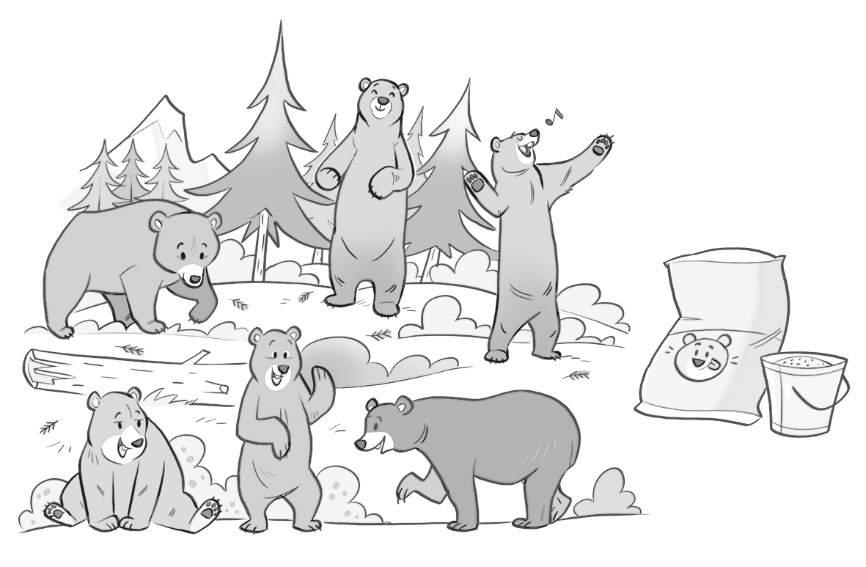 Problem 2 There are 5 elephants at a safari park.
Each day, they receive a 150-kg bag of food.The food is shared equally among them.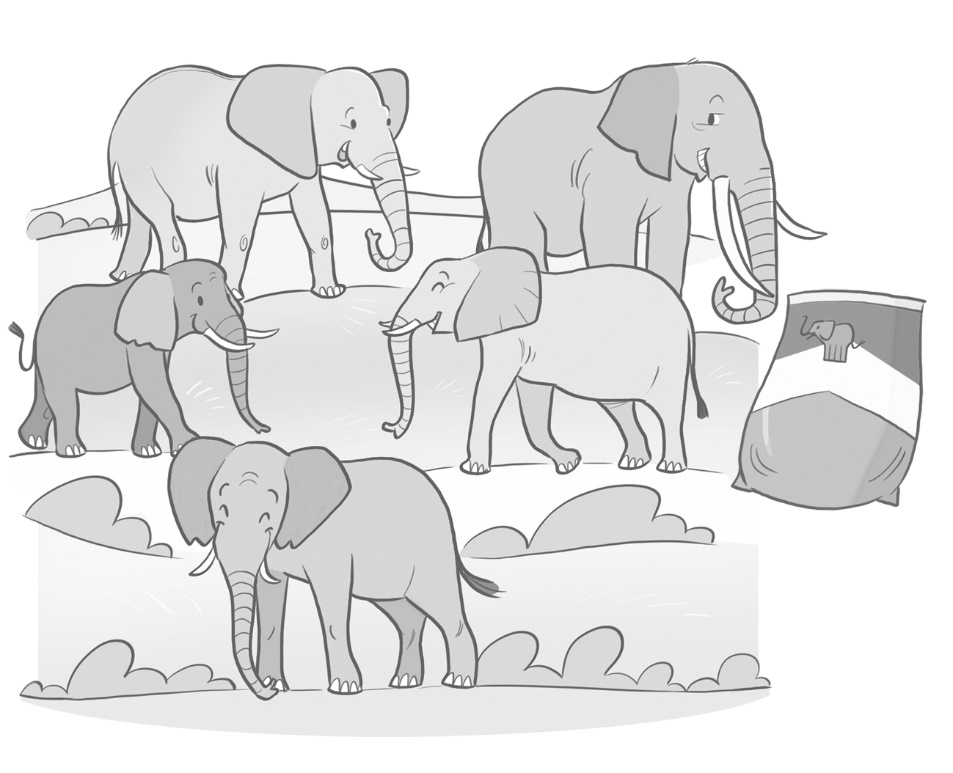 